                                                  FICHA DE PRODUCTO                                                      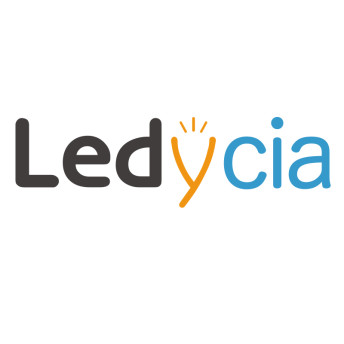 DOWNLIGHT LED 6W REDONDODESCRIPCIÓNDownlight led redondo de 6W de potencia y  acabado blanco. Sencilla instalación. Requiere falso techo.Base de aluminio y difusor opal que garantiza una óptima distribución del haz de luz de 120º.Leds Epistar 2835 y driver incluido para su conexión directa a 220-240VReducido consumo que supone un ahorro del 80% con respecto otras luminarias de tecnología fluorescente o halógena.FICHA TÉCNICAAPLICACIÓNIluminación general  de cocinas, baños, habitaciones, locales comerciales  y públicos.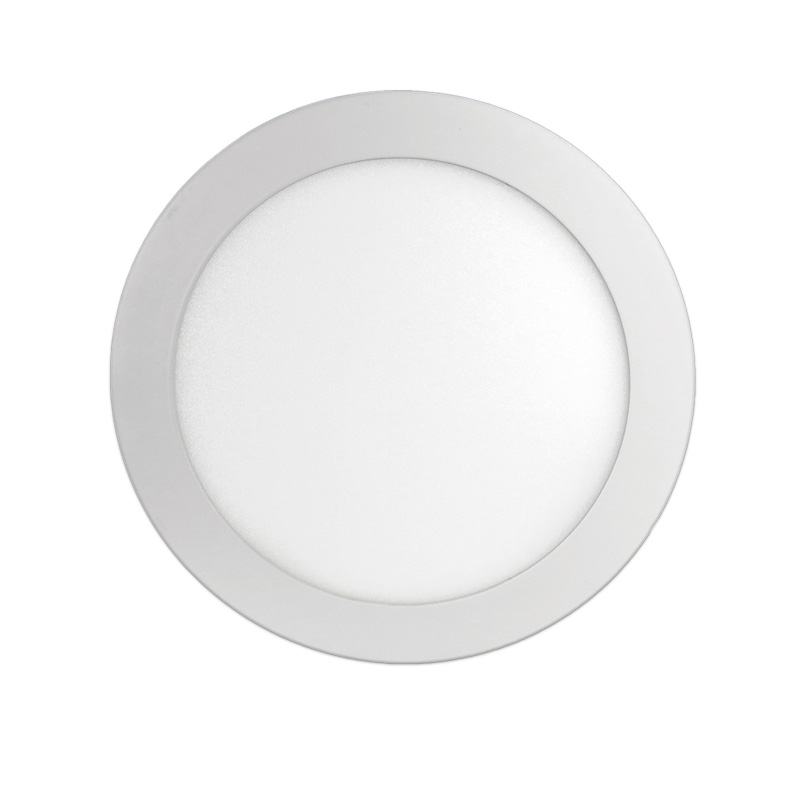 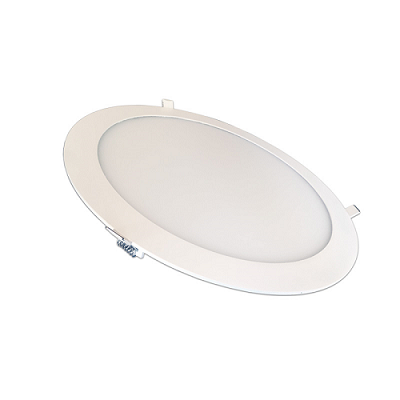   LUZ CÁLIDA                                                        LUZ NEUTRA                                                            LUZ FRÍA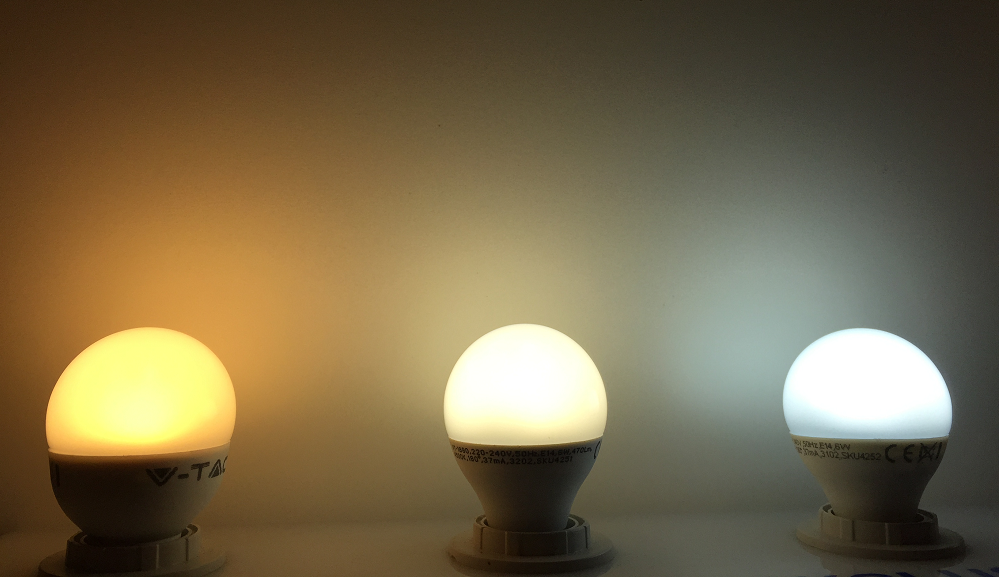 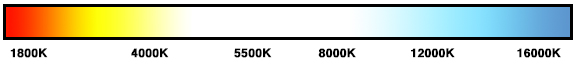 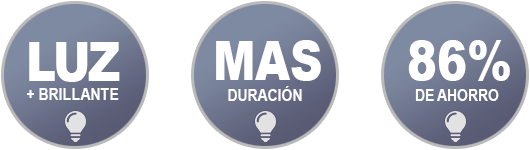 MEDIDA EXTERNAØ 120 X 20 mmMEDIDA DE CORTE Ø 105mmMATERIALAluminio-PlásticoPOTENCIA NOMINAL 6 WLUMINOSIDAD520LúmenesNUMERO-TIPO DE LEDSEpistar 2835TEMPERATURAÁNGULO DE APERTURA120ºCRI80VIDA ÚTIL20.000 HPROTECCIÓNIP20TIEMPO DE ARRANQUE0,2 sFRECUENCIA50-60 HzTENSIÓN NOMINAL220-240 VGARANTÍA2 AñosCERTIFICADOSCE y ROHS